S m l o u v A   o   D Í L Ouzavřená dle ustanovení § 2586 a násl.  zákona č. 89/2012 Sb., občanského zákoníku (dále jen Smlouva)SMLUVNÍ STRANYObjednatel	: Základní škola Šumperk, Sluneční 38se sídlem	: Sluneční 2692/38, 787 01  ŠumperkIČ		: 00852864DIČ		: CZ00852864bank. spojení	: 2575967 / 0300Zastoupená 	: Hynek Pálka, PaedDr., ředitel školydále jen	: „objednatel“aZhotovitel 	: Tomáš Kudláčekse sídlem	: St.Manharda 39, 796 01 Prostějovzastoupený	: Tomáš KudláčekIČ		: 49430548DIČ		: CZ49430548bank. spojení	: 43-9642810217/0100dále jen	: „zhotovitel“(objednatel a zhotovitel dále jen jako „smluvní strany“)se dohodly takto:PŘEDMĚT SMLOUVYZhotovitel se zavazuje, že za podmínek ujednaných v této Smlouvě provede pro objednatele dodávku, instalaci přístupového systému (vč. dodávky přístupových čipů uživatelům), dodávku přístupových čipů po dobu trvání této Smlouvy, minimálně však po dobu 5-ti let, a servisní služby v rozsahu dále sjednaném. Objednatel se zavazuje, že poskytne zhotoviteli při plnění závazků z této Smlouvy potřebnou součinnost a zaplatí cenu díla za podmínek v této Smlouvě dále sjednaných. Pokud se týká dodávky a instalace přístupového systému, je sjednaný rozsah díla vymezen v „položkovém rozpočtu“, který je Přílohou č. 1 a je nedílnou součástí této Smlouvy. Pokud se týká času plnění tohoto závazku, bylo mezi Smluvními stranami dojednáno, že objednatel umožní zhotoviteli přístup do budovy/budov, kde bude přístupový systém instalován od dne 10.12.2017 a zhotovitel se zavazuje, že instalaci přístupového systému ukončí a systém předá objednateli nejpozději dne 22.12.2017. Pokud se týká dodávky přístupových čipů, zavazuje se objednatel tyto přístupové čipy odebírat minimálně po dobu 5-ti let od uzavření této Smlouvy od zhotovitele, a to v případě potřeby, zejména pro nově příchozí žáky. Pokud se týká dodávky čipů v následujících obdobích po dobu platnosti této Smlouvy, minimálně však po dobu 5-ti let, bylo dojednáno následující. Objednatel se zavazuje, že nejpozději do 31. srpna roku sdělí zhotoviteli formou e-mailové komunikace na adresu: tomas.kudlacek@quick.cz přesný počet nově příchozích uživatelů (studentů), jimž budou objednatelem vydány přístupové čipy. Zhotovitel se zavazuje, že příslušný počet přístupových čipů dodá objednateli nejpozději do 5 pracovních dnů. Distribuci čipů koncovým uživatelům zajišťuje objednatel. Místem plnění je sídlo objednatele (dále jen „Místo plnění“).ODPOVĚDNOST ZA VADY, ZÁRUKAZhotovitel poskytuje na plnění záruku 24 měsíců, která běží ode dne předání a převzetí věci, plně funkční, bez vad a nedodělku, způsobilé provozu. Záruka se vztahuje na kompletní systém včetně dodaných bezkontaktních čipů. V případě vložení jiného typu čipů nebo čipů od jiného dodavatele zhotovitel negarantuje plnou funkčnost systému a tuto skutečnost bere objednatel na vědomí. Nefunkční bezkontaktní čipy budou bezodkladně vyměněny za nové.Vady musí objednatel uplatnit u zhotovitele bez zbytečného odkladu poté, co se o nich dozví. CENA A PLATEBNÍ PODMÍNKYObjednatel se zavazuje zaplatit zhotoviteli za plnění z této Smlouvy cenu takto:Cena za dodávku a instalaci přístupového systému – čl. 2.2. této Smlouvy – byla sjednána na částku uvedenou v Příloze č.1 této Smlouvy. Mezi objednatelem a zhotovitelem bylo dále dojednáno, že zhotovitelem bude poskytnut objednateli Bonus tak, jak je uveden v Příloze č.1 této Smlouvy.    Cena za dodávku nových přístupových čipů na rok (po dobu platnosti této Smlouvy, minimálně však po dobu 5-ti let) bude stanovena jako součin počtu nově příchozích uživatelů – žáků dle čl. 2.3. této Smlouvy a částky 200,- Kč. Stran bonusu uvedeného v čl. 3.1. a) této Smlouvy bylo mezi objednatelem a zhotovitelem ujednáno, že v případě, že objednatel nesplní řádně a včas své závazky z této Smlouvy (zejm. nebude po dobu pěti let od školního roku 2018/2019 odebírat a používat výhradně přístupové činy dodané zhotovitelem a nebude plnit své závazky z čl. 2.3. této Smlouvy) zavazuje se objednatel doplatit zhotoviteli na ceně díla částku odpovídající poskytnutému Bonusu tak, jak je uveden v Příloze č. 1 této Smlouvy. Cena je sjednána jako nejvýše přípustná a nepřekročitelná a zahrnuje veškeré nutné náklady spojené s dodávkou, instalací. Cena může být zvýšena pouze v případě zvýšení daně z přidané hodnoty, a to o tuto výši. V případě snížení daně z přidané hodnoty se cena snižuje, a to o toto snížení. Z jakýchkoli jiných důvodů, než jsou uvedeny v tomto bodě Smlouvy, nesmí být cena díla navyšována.Cenu za plnění dle této Smlouvy zaplatí objednatel zhotoviteli bankovním převodem na bankovní účet zhotovitele uvedený v článku 1 této Smlouvy na základě daňového dokladu vystaveného zhotovitelem ke dni uskutečnění zdanitelného plnění. U plnění sjednaného v čl. 2.2. této Smlouvy (dodávka a instalace přístupového systému) je dnem zdanitelného plnění   den podepsání předávacího protokolu. Splatnost daňových dokladů je 14 dnů. Daňové doklady budou obsahovat náležitosti daňového a účetního dokladu podle zákona č. 563/1991 Sb., o účetnictví, ve znění pozdějších předpisů, zákona č. 235/2004 Sb., o dani z přidané hodnoty, ve znění pozdějších předpisů a bude mít náležitosti obchodní listiny dle § 435 odst. 1 zákona č. 89/2012 Sb., občanský zákoník. V případě, že daňový doklad takové náležitosti nebude splňovat, může být faktura objednatelem vrácena zhotoviteli do dne splatnosti daňového dokladu k opravení bez jeho proplacení. V takovém případě lhůta splatnosti počíná běžet znovu ode dne doručení opraveného či nově vyhotoveného daňového dokladu.PŘECHOD VLASTNICTVÍ A NEBEZPEČÍ ŠKODYZhotovitel se zavazuje předat věci plně funkční a řádně zprovozněné objednateli v místě plnění a v čase plnění v této Smlouvě sjednaném. Nebude-li plnění předáno objednateli včas, je objednatel oprávněn účtovat zhotoviteli Smluvní pokutu ve výši 0,05 % z výše ceny nedodané věci či její části za každý i započatý kalendářní den prodlení. Tímto není dotčeno právo na náhradu škody, a to škody v plném rozsahu.Vlastnické právo k věci přechází na objednatele v okamžiku jeho předání a převzetí potvrzeném na předávacím protokolu. Nebezpečí nahodilé zkázy a nahodilého zhoršení věci včetně užitků přechází na objednatele současně s nabytím vlastnictví.Náklady spojené s předáním díla, zejména dopravu, montáž a zprovoznění, nese zhotovitel a náklady spojené s převzetím věci nese objednatel. O předání a převzetí díla a souvisejících dokladů u plnění dle čl. 2.2 této Smlouvy bude sepsán předávací protokol podepsaný oběma Smluvními stranami. Objednatel není povinen plnění převzít, pokud budou zjištěny jakékoli vady bránící řádnému užívání věci pro sjednaný účel. Zhotovitel je povinen zajistit nápravu zjištěných vad v termínu stanoveném dohodou Smluvních stran nejpozději však do 10 dnů ode dne zjištění takové vady při převzetí a předání díla.Smluvní strany jsou si povinny poskytnout veškerou nezbytnou součinnost k předání a převzetí díla dle této Smlouvy.ZÁVĚREČNÁ USTANOVENÍPokud tato Smlouva nestanoví jinak, řídí se práva a povinnosti smluvních stran příslušnými ustanoveními zákona č. 89/2012 Sb., občanský zákoník.Smlouva je sepsána ve dvou vyhotoveních, z nichž si každá smluvní strana ponechá jedno vyhotovení. Veškeré změny této Smlouvy musí být provedeny v písemné formě. Písemnou formou se pro účely této Smlouvy rozumí pouze písemnost v listinné podobě opatřená za podmínek uvedených v § 561 zákona č. 89/2012 Sb., občanský zákoník, podpisy osob zastupujících smluvní strany. Možnost změny či doplnění Smlouvy formou dle 
§ 562 zákona č. 89/2012 Sb., občanský zákoník, se vylučuje.Smluvní strany prohlašují, že tato Smlouva vyjadřuje jejich svobodnou, vážnou, určitou a srozumitelnou vůli prostou omylu. Smluvní strany Smlouvu přečetly, s jejím obsahem souhlasí, což stvrzují vlastnoručními podpisy.Tato Smlouva nabývá platnosti a účinnosti dnem podpisu oprávněných zástupců obou smluvních stran.6.6.	Smluvní strany souhlasí s tím, že obsah smlouvy není obchodním tajemstvím a smluvní strany mohou smlouvu zveřejnit v rozsahu a za podmínek, jež vyplývají z obecně závazných právních předpisů.6.7.	Smluvní strany souhlasí s tím, že smlouva bude zveřejněna v registru smluv dle příslušných ustanovení zákona 
č. 340/2015 Sb., o zvláštních podmínkách účinnosti některých smluv, uveřejňování těchto smluv a o registru smluv (zákon o registru smluv). 6.8.	Smluvní strany se dohodly, že zákonnou povinnost dle § 5 odst. 2 zákona o registru smluv splní objednatel Základní škola Šumperk, Sluneční 38, Šumperk. 6.9.    Nedílnou součástí této Smlouvy jsou následující přílohy:Příloha č. 1 – Položkový rozpočetV ……………………………. dne …………	         			            V ……………………………. dne …………-------------------------------------------------					-------------------------------------------------Hynek Pálka, PaedDr.						Tomáš Kudláček Ředitel školy								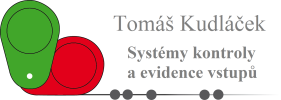 Příloha č.1 – Položkový rozpočetOznačení dodávkyOznačení dodávkyOznačení dodávky  Množství  Množství  Množství  MnožstvíJ.cenaJ.cenaJ.cenaKč CelkemKč CelkemKč CelkemHlavní vstupHlavní vstupHlavní vstupHlavní vstupHlavní vstupHlavní vstupHlavní vstupHlavní vstupHlavní vstupHlavní vstupHlavní vstupHlavní vstupHlavní vstupHlavní vstupHlavní vstupHlavní vstupHlavní vstupHlavní vstupHlavní vstupHlavní vstupHlavní vstupHlavní vstupHlavní vstupHlavní vstupHlavní vstupHlavní vstupČtečka bezkontaktních čipůČtečka bezkontaktních čipůČtečka bezkontaktních čipůČtečka bezkontaktních čipůČtečka bezkontaktních čipůČtečka bezkontaktních čipůČtečka bezkontaktních čipůČtečka bezkontaktních čipůČtečka bezkontaktních čipůČtečka bezkontaktních čipůČtečka bezkontaktních čipůČtečka bezkontaktních čipů11ksksks6 630,806 630,806 630,806 630,806 630,806 630,80    6 630,80    6 630,80    6 630,80Rozhraní RS485/LAN, + řídící jednotkaRozhraní RS485/LAN, + řídící jednotkaRozhraní RS485/LAN, + řídící jednotkaRozhraní RS485/LAN, + řídící jednotkaRozhraní RS485/LAN, + řídící jednotkaRozhraní RS485/LAN, + řídící jednotkaRozhraní RS485/LAN, + řídící jednotkaRozhraní RS485/LAN, + řídící jednotkaRozhraní RS485/LAN, + řídící jednotkaRozhraní RS485/LAN, + řídící jednotkaRozhraní RS485/LAN, + řídící jednotkaRozhraní RS485/LAN, + řídící jednotka11ksksks5 299,805 299,805 299,805 299,805 299,805 299,80    5 299,80    5 299,80    5 299,80USB čtečka bezkontaktních čipůUSB čtečka bezkontaktních čipůUSB čtečka bezkontaktních čipůUSB čtečka bezkontaktních čipůUSB čtečka bezkontaktních čipůUSB čtečka bezkontaktních čipůUSB čtečka bezkontaktních čipůUSB čtečka bezkontaktních čipůUSB čtečka bezkontaktních čipůUSB čtečka bezkontaktních čipůUSB čtečka bezkontaktních čipůUSB čtečka bezkontaktních čipů11ksksks5 767,005 767,005 767,005 767,005 767,005 767,00    5 767,00    5 767,00    5 767,00Ovládací software, neomezená licenceOvládací software, neomezená licenceOvládací software, neomezená licenceOvládací software, neomezená licenceOvládací software, neomezená licenceOvládací software, neomezená licenceOvládací software, neomezená licenceOvládací software, neomezená licenceOvládací software, neomezená licenceOvládací software, neomezená licenceOvládací software, neomezená licenceOvládací software, neomezená licence11ksksks14 399,0014 399,0014 399,0014 399,0014 399,0014 399,00  14 399,00  14 399,00  14 399,00Napájecí zdrojNapájecí zdrojNapájecí zdrojNapájecí zdrojNapájecí zdrojNapájecí zdrojNapájecí zdrojNapájecí zdrojNapájecí zdrojNapájecí zdrojNapájecí zdrojNapájecí zdroj11ksksks1 248,701 248,701 248,701 248,701 248,701 248,70    1 248,70    1 248,70    1 248,70Dveřní elektrozámekDveřní elektrozámekDveřní elektrozámekDveřní elektrozámekDveřní elektrozámekDveřní elektrozámekDveřní elektrozámekDveřní elektrozámekDveřní elektrozámekDveřní elektrozámekDveřní elektrozámekDveřní elektrozámek11ksksks2 323,002 323,002 323,002 323,002 323,002 323,00    2 323,00    2 323,00    2 323,00Instalace SW- zaškolení správce systémuInstalace SW- zaškolení správce systémuInstalace SW- zaškolení správce systémuInstalace SW- zaškolení správce systémuInstalace SW- zaškolení správce systémuInstalace SW- zaškolení správce systémuInstalace SW- zaškolení správce systémuInstalace SW- zaškolení správce systémuInstalace SW- zaškolení správce systémuInstalace SW- zaškolení správce systémuInstalace SW- zaškolení správce systémuInstalace SW- zaškolení správce systému11ksksks3 500,003 500,003 500,003 500,003 500,003 500,00    3 500,00    3 500,00    3 500,00Instalace přístupového systému, zprovozněníInstalace přístupového systému, zprovozněníInstalace přístupového systému, zprovozněníInstalace přístupového systému, zprovozněníInstalace přístupového systému, zprovozněníInstalace přístupového systému, zprovozněníInstalace přístupového systému, zprovozněníInstalace přístupového systému, zprovozněníInstalace přístupového systému, zprovozněníInstalace přístupového systému, zprovozněníInstalace přístupového systému, zprovozněníInstalace přístupového systému, zprovoznění11ksksks9 680,009 680,009 680,009 680,009 680,009 680,00    9 680,00    9 680,00    9 680,00Vstup II, III., IV.Vstup II, III., IV.Vstup II, III., IV.Vstup II, III., IV.Vstup II, III., IV.Vstup II, III., IV.Vstup II, III., IV.Vstup II, III., IV.Vstup II, III., IV.Vstup II, III., IV.Vstup II, III., IV.Vstup II, III., IV.Vstup II, III., IV.Vstup II, III., IV.Vstup II, III., IV.Vstup II, III., IV.Vstup II, III., IV.Vstup II, III., IV.Vstup II, III., IV.Vstup II, III., IV.Vstup II, III., IV.Vstup II, III., IV.Vstup II, III., IV.Vstup II, III., IV.Vstup II, III., IV.Vstup II, III., IV.Čtečka bezkontaktních čipůČtečka bezkontaktních čipůČtečka bezkontaktních čipůČtečka bezkontaktních čipůČtečka bezkontaktních čipůČtečka bezkontaktních čipůČtečka bezkontaktních čipůČtečka bezkontaktních čipůČtečka bezkontaktních čipůČtečka bezkontaktních čipůČtečka bezkontaktních čipůČtečka bezkontaktních čipů33ksksks6 630,806 630,806 630,806 630,806 630,806 630,80  19 892,40  19 892,40  19 892,40Rozhraní RS485/LAN, + řídící jednotkaRozhraní RS485/LAN, + řídící jednotkaRozhraní RS485/LAN, + řídící jednotkaRozhraní RS485/LAN, + řídící jednotkaRozhraní RS485/LAN, + řídící jednotkaRozhraní RS485/LAN, + řídící jednotkaRozhraní RS485/LAN, + řídící jednotkaRozhraní RS485/LAN, + řídící jednotkaRozhraní RS485/LAN, + řídící jednotkaRozhraní RS485/LAN, + řídící jednotkaRozhraní RS485/LAN, + řídící jednotkaRozhraní RS485/LAN, + řídící jednotka33ksksks5 299,805 299,805 299,805 299,805 299,805 299,80  15 899,40  15 899,40  15 899,40Dveřní elektrozámekDveřní elektrozámekDveřní elektrozámekDveřní elektrozámekDveřní elektrozámekDveřní elektrozámekDveřní elektrozámekDveřní elektrozámekDveřní elektrozámekDveřní elektrozámekDveřní elektrozámekDveřní elektrozámek33ksksks2 323,002 323,002 323,002 323,002 323,002 323,00    6 969,00    6 969,00    6 969,00Napájecí zdrojNapájecí zdrojNapájecí zdrojNapájecí zdrojNapájecí zdrojNapájecí zdrojNapájecí zdrojNapájecí zdrojNapájecí zdrojNapájecí zdrojNapájecí zdrojNapájecí zdroj33ksksks1 248,701 248,701 248,701 248,701 248,701 248,70    3 746,10    3 746,10    3 746,10Instalace přístupového systému, zprovozněníInstalace přístupového systému, zprovozněníInstalace přístupového systému, zprovozněníInstalace přístupového systému, zprovozněníInstalace přístupového systému, zprovozněníInstalace přístupového systému, zprovozněníInstalace přístupového systému, zprovozněníInstalace přístupového systému, zprovozněníInstalace přístupového systému, zprovozněníInstalace přístupového systému, zprovozněníInstalace přístupového systému, zprovozněníInstalace přístupového systému, zprovoznění33ksksks9 680,009 680,009 680,009 680,009 680,009 680,00  29 040,00  29 040,00  29 040,00BONUSBONUSBONUSBONUSBONUSBONUSBONUSBONUSBONUSBONUSBONUSBONUS11ksksks-60 000,00-60 000,00-60 000,00-60 000,00-60 000,00-60 000,00- 60 000,00- 60 000,00- 60 000,00Součet položekSoučet položek                                                                                                                                  64 395,20                                                                                                                                  64 395,20                                                                                                                                  64 395,20                                                                                                                                  64 395,20                                                                                                                                  64 395,20                                                                                                                                  64 395,20                                                                                                                                  64 395,20                                                                                                                                  64 395,20                                                                                                                                  64 395,20                                                                                                                                  64 395,20                                                                                                                                  64 395,20                                                                                                                                  64 395,20                                                                                                                                  64 395,20                                                                                                                                  64 395,20                                                                                                                                  64 395,20                                                                                                                                  64 395,20                                                                                                                                  64 395,20                                                                                                                                  64 395,20                                                                                                                                  64 395,20                                                                                                                                  64 395,20                                                                                                                                  64 395,20                                                                                                                                  64 395,20                                                                                                                                  64 395,20Zaokrouhlení                                                                                                                                                       0,80                                                                                                                                                                              Zaokrouhlení                                                                                                                                                       0,80                                                                                                                                                                              Zaokrouhlení                                                                                                                                                       0,80                                                                                                                                                                              Zaokrouhlení                                                                                                                                                       0,80                                                                                                                                                                              Zaokrouhlení                                                                                                                                                       0,80                                                                                                                                                                              Zaokrouhlení                                                                                                                                                       0,80                                                                                                                                                                              Zaokrouhlení                                                                                                                                                       0,80                                                                                                                                                                              Zaokrouhlení                                                                                                                                                       0,80                                                                                                                                                                              Zaokrouhlení                                                                                                                                                       0,80                                                                                                                                                                              Zaokrouhlení                                                                                                                                                       0,80                                                                                                                                                                              Zaokrouhlení                                                                                                                                                       0,80                                                                                                                                                                              Zaokrouhlení                                                                                                                                                       0,80                                                                                                                                                                              Zaokrouhlení                                                                                                                                                       0,80                                                                                                                                                                              Zaokrouhlení                                                                                                                                                       0,80                                                                                                                                                                              Zaokrouhlení                                                                                                                                                       0,80                                                                                                                                                                              Zaokrouhlení                                                                                                                                                       0,80                                                                                                                                                                              Zaokrouhlení                                                                                                                                                       0,80                                                                                                                                                                              Zaokrouhlení                                                                                                                                                       0,80                                                                                                                                                                              Zaokrouhlení                                                                                                                                                       0,80                                                                                                                                                                              Zaokrouhlení                                                                                                                                                       0,80                                                                                                                                                                              Zaokrouhlení                                                                                                                                                       0,80                                                                                                                                                                              Zaokrouhlení                                                                                                                                                       0,80                                                                                                                                                                              Zaokrouhlení                                                                                                                                                       0,80                                                                                                                                                                              Zaokrouhlení                                                                                                                                                       0,80                                                                                                                                                                              Zaokrouhlení                                                                                                                                                       0,80                                                                                                                                                                              Zaokrouhlení                                                                                                                                                       0,80                                                                                                                                                                              CELKEM K ÚHRADĚCELKEM K ÚHRADĚCELKEM K ÚHRADĚCELKEM K ÚHRADĚCELKEM K ÚHRADĚ                                                                                                                            64 396,- Kč                                                                                                                                        64 396,- Kč                                                                                                                                        64 396,- Kč                                                                                                                                        64 396,- Kč                                                                                                                                        64 396,- Kč                                                                                                                                        64 396,- Kč                                                                                                                                        64 396,- Kč                                                                                                                                        64 396,- Kč                                                                                                                                        64 396,- Kč                                                                                                                                        64 396,- Kč                                                                                                                                        64 396,- Kč                                                                                                                                        64 396,- Kč                                                                                                                                        64 396,- Kč                                                                                                                                        64 396,- Kč                                                                                                                                        64 396,- Kč                                                                                                                                        64 396,- Kč                                                                                                                                        64 396,- Kč                                                                                                                                        64 396,- Kč                                                                                                                                        64 396,- Kč                                                                                                                                        64 396,- Kč                                                                                                                                        64 396,- Kč            Záruka na čtečky, čipy, ovládací SW a provedené instalační práce - 24 měsícůZáruka na čtečky, čipy, ovládací SW a provedené instalační práce - 24 měsícůZáruka na čtečky, čipy, ovládací SW a provedené instalační práce - 24 měsícůZáruka na čtečky, čipy, ovládací SW a provedené instalační práce - 24 měsícůZáruka na čtečky, čipy, ovládací SW a provedené instalační práce - 24 měsícůZáruka na čtečky, čipy, ovládací SW a provedené instalační práce - 24 měsícůZáruka na čtečky, čipy, ovládací SW a provedené instalační práce - 24 měsícůZáruka na čtečky, čipy, ovládací SW a provedené instalační práce - 24 měsícůZáruka na čtečky, čipy, ovládací SW a provedené instalační práce - 24 měsícůServisní podmínky: možnost servisního zásahu u SW pomocí vzdáleného přístupu onlineServisní podmínky: možnost servisního zásahu u SW pomocí vzdáleného přístupu onlineServisní podmínky: možnost servisního zásahu u SW pomocí vzdáleného přístupu onlineServisní podmínky: možnost servisního zásahu u SW pomocí vzdáleného přístupu onlineServisní podmínky: možnost servisního zásahu u SW pomocí vzdáleného přístupu onlineServisní podmínky: možnost servisního zásahu u SW pomocí vzdáleného přístupu onlineServisní podmínky: možnost servisního zásahu u SW pomocí vzdáleného přístupu onlineServisní podmínky: možnost servisního zásahu u SW pomocí vzdáleného přístupu onlineServisní podmínky: možnost servisního zásahu u SW pomocí vzdáleného přístupu onlineServisní podmínky: možnost servisního zásahu u SW pomocí vzdáleného přístupu onlineServisní podmínky: možnost servisního zásahu u SW pomocí vzdáleného přístupu onlineServisní podmínky: možnost servisního zásahu u SW pomocí vzdáleného přístupu onlineServisní podmínky: možnost servisního zásahu u SW pomocí vzdáleného přístupu onlineServisní podmínky: možnost servisního zásahu u SW pomocí vzdáleného přístupu onlineServisní podmínky: možnost servisního zásahu u SW pomocí vzdáleného přístupu onlineServisní zásahy při nefukčnosti čteček karet do 48 hodin od nahlášení závady.Servisní zásahy při nefukčnosti čteček karet do 48 hodin od nahlášení závady.Servisní zásahy při nefukčnosti čteček karet do 48 hodin od nahlášení závady.Servisní zásahy při nefukčnosti čteček karet do 48 hodin od nahlášení závady.Servisní zásahy při nefukčnosti čteček karet do 48 hodin od nahlášení závady.Servisní zásahy při nefukčnosti čteček karet do 48 hodin od nahlášení závady.Servisní zásahy při nefukčnosti čteček karet do 48 hodin od nahlášení závady.Servisní zásahy při nefukčnosti čteček karet do 48 hodin od nahlášení závady.Servisní zásahy při nefukčnosti čteček karet do 48 hodin od nahlášení závady.Servisní zásahy při nefukčnosti čteček karet do 48 hodin od nahlášení závady.V rámci záruční doby servisní zásahy zdarma.V rámci záruční doby servisní zásahy zdarma.V rámci záruční doby servisní zásahy zdarma.V rámci záruční doby servisní zásahy zdarma.V rámci záruční doby servisní zásahy zdarma.V rámci záruční doby servisní zásahy zdarma.V rámci záruční doby servisní zásahy zdarma.Záruka se nevztahuje na vandalismus, krádež a zásahy vyšší moci.Záruka se nevztahuje na vandalismus, krádež a zásahy vyšší moci.Záruka se nevztahuje na vandalismus, krádež a zásahy vyšší moci.Záruka se nevztahuje na vandalismus, krádež a zásahy vyšší moci.Záruka se nevztahuje na vandalismus, krádež a zásahy vyšší moci.Záruka se nevztahuje na vandalismus, krádež a zásahy vyšší moci.Záruka se nevztahuje na vandalismus, krádež a zásahy vyšší moci.Záruka se nevztahuje na vandalismus, krádež a zásahy vyšší moci.Nutné pro úspěšnou montáž - zajistí škola:Nutné pro úspěšnou montáž - zajistí škola:Nutné pro úspěšnou montáž - zajistí škola:Nutné pro úspěšnou montáž - zajistí škola:Nutné pro úspěšnou montáž - zajistí škola:Nutné pro úspěšnou montáž - zajistí škola:Nutné pro úspěšnou montáž - zajistí škola:1. u vybraných vstupů kování na dveřích typu klika-koule1. u vybraných vstupů kování na dveřích typu klika-koule1. u vybraných vstupů kování na dveřích typu klika-koule1. u vybraných vstupů kování na dveřích typu klika-koule1. u vybraných vstupů kování na dveřích typu klika-koule1. u vybraných vstupů kování na dveřích typu klika-koule1. u vybraných vstupů kování na dveřích typu klika-koule2. funkční vstupové dveře s automatickým zavíráním dveří - "Brano"2. funkční vstupové dveře s automatickým zavíráním dveří - "Brano"2. funkční vstupové dveře s automatickým zavíráním dveří - "Brano"2. funkční vstupové dveře s automatickým zavíráním dveří - "Brano"2. funkční vstupové dveře s automatickým zavíráním dveří - "Brano"2. funkční vstupové dveře s automatickým zavíráním dveří - "Brano"2. funkční vstupové dveře s automatickým zavíráním dveří - "Brano"2. funkční vstupové dveře s automatickým zavíráním dveří - "Brano"2. funkční vstupové dveře s automatickým zavíráním dveří - "Brano"3. u vybraných vstupů zajištěné připojení vstupních čteček do školní LAN sítě3. u vybraných vstupů zajištěné připojení vstupních čteček do školní LAN sítě3. u vybraných vstupů zajištěné připojení vstupních čteček do školní LAN sítě3. u vybraných vstupů zajištěné připojení vstupních čteček do školní LAN sítě3. u vybraných vstupů zajištěné připojení vstupních čteček do školní LAN sítě3. u vybraných vstupů zajištěné připojení vstupních čteček do školní LAN sítě3. u vybraných vstupů zajištěné připojení vstupních čteček do školní LAN sítě3. u vybraných vstupů zajištěné připojení vstupních čteček do školní LAN sítě3. u vybraných vstupů zajištěné připojení vstupních čteček do školní LAN sítě3. u vybraných vstupů zajištěné připojení vstupních čteček do školní LAN sítěCenová nabídka platí při odběru min.500ks bezkontaktních čipů s logem školy za 200kč/ks, čipy nejsou součástí cenové kalkulaceCenová nabídka platí při odběru min.500ks bezkontaktních čipů s logem školy za 200kč/ks, čipy nejsou součástí cenové kalkulaceCenová nabídka platí při odběru min.500ks bezkontaktních čipů s logem školy za 200kč/ks, čipy nejsou součástí cenové kalkulaceCenová nabídka platí při odběru min.500ks bezkontaktních čipů s logem školy za 200kč/ks, čipy nejsou součástí cenové kalkulaceCenová nabídka platí při odběru min.500ks bezkontaktních čipů s logem školy za 200kč/ks, čipy nejsou součástí cenové kalkulaceCenová nabídka platí při odběru min.500ks bezkontaktních čipů s logem školy za 200kč/ks, čipy nejsou součástí cenové kalkulaceCenová nabídka platí při odběru min.500ks bezkontaktních čipů s logem školy za 200kč/ks, čipy nejsou součástí cenové kalkulaceCenová nabídka platí při odběru min.500ks bezkontaktních čipů s logem školy za 200kč/ks, čipy nejsou součástí cenové kalkulaceCenová nabídka platí při odběru min.500ks bezkontaktních čipů s logem školy za 200kč/ks, čipy nejsou součástí cenové kalkulaceCenová nabídka platí při odběru min.500ks bezkontaktních čipů s logem školy za 200kč/ks, čipy nejsou součástí cenové kalkulaceCenová nabídka platí při odběru min.500ks bezkontaktních čipů s logem školy za 200kč/ks, čipy nejsou součástí cenové kalkulaceCenová nabídka platí při odběru min.500ks bezkontaktních čipů s logem školy za 200kč/ks, čipy nejsou součástí cenové kalkulaceCenová nabídka platí při odběru min.500ks bezkontaktních čipů s logem školy za 200kč/ks, čipy nejsou součástí cenové kalkulaceCenová nabídka platí při odběru min.500ks bezkontaktních čipů s logem školy za 200kč/ks, čipy nejsou součástí cenové kalkulaceBezkontaktní čipy s logem školy jsou nedílnou součástí systému nezbytné pro řádné fungování systému.Bezkontaktní čipy s logem školy jsou nedílnou součástí systému nezbytné pro řádné fungování systému.Bezkontaktní čipy s logem školy jsou nedílnou součástí systému nezbytné pro řádné fungování systému.Bezkontaktní čipy s logem školy jsou nedílnou součástí systému nezbytné pro řádné fungování systému.Bezkontaktní čipy s logem školy jsou nedílnou součástí systému nezbytné pro řádné fungování systému.Bezkontaktní čipy s logem školy jsou nedílnou součástí systému nezbytné pro řádné fungování systému.Bezkontaktní čipy s logem školy jsou nedílnou součástí systému nezbytné pro řádné fungování systému.Bezkontaktní čipy s logem školy jsou nedílnou součástí systému nezbytné pro řádné fungování systému.Bezkontaktní čipy s logem školy jsou nedílnou součástí systému nezbytné pro řádné fungování systému.Bezkontaktní čipy s logem školy jsou nedílnou součástí systému nezbytné pro řádné fungování systému.Bezkontaktní čipy s logem školy jsou nedílnou součástí systému nezbytné pro řádné fungování systému.Bezkontaktní čipy s logem školy jsou nedílnou součástí systému nezbytné pro řádné fungování systému.Bezkontaktní čipy s logem školy jsou nedílnou součástí systému nezbytné pro řádné fungování systému.Bezkontaktní čipy s logem školy jsou nedílnou součástí systému nezbytné pro řádné fungování systému.Bezkontaktní čipy s logem školy jsou nedílnou součástí systému nezbytné pro řádné fungování systému.Bezkontaktní čipy s logem školy jsou nedílnou součástí systému nezbytné pro řádné fungování systému.Bezkontaktní čipy s logem školy jsou nedílnou součástí systému nezbytné pro řádné fungování systému.Bezkontaktní čipy s logem školy jsou nedílnou součástí systému nezbytné pro řádné fungování systému.Bezkontaktní čipy s logem školy jsou nedílnou součástí systému nezbytné pro řádné fungování systému.Bezkontaktní čipy s logem školy jsou nedílnou součástí systému nezbytné pro řádné fungování systému.Kalkulace neobahuje dopravní náklady Prostějov - místo montáže a zpět, 1km/10KčKalkulace neobahuje dopravní náklady Prostějov - místo montáže a zpět, 1km/10KčKalkulace neobahuje dopravní náklady Prostějov - místo montáže a zpět, 1km/10KčKalkulace neobahuje dopravní náklady Prostějov - místo montáže a zpět, 1km/10KčKalkulace neobahuje dopravní náklady Prostějov - místo montáže a zpět, 1km/10KčKalkulace neobahuje dopravní náklady Prostějov - místo montáže a zpět, 1km/10KčKalkulace neobahuje dopravní náklady Prostějov - místo montáže a zpět, 1km/10KčKalkulace neobahuje dopravní náklady Prostějov - místo montáže a zpět, 1km/10KčKalkulace neobahuje dopravní náklady Prostějov - místo montáže a zpět, 1km/10KčKalkulace neobahuje dopravní náklady Prostějov - místo montáže a zpět, 1km/10KčKalkulace neobahuje dopravní náklady Prostějov - místo montáže a zpět, 1km/10KčKalkulace neobahuje dopravní náklady Prostějov - místo montáže a zpět, 1km/10Kč